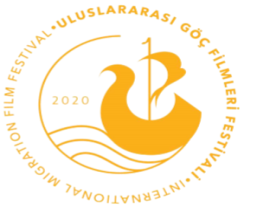 Uluslararası Göç Filmleri Festivali’ne Sürpriz SunucuKapanış Törenini Oylum Talu ve Reymen SunacakBu yıl ilki gerçekleştirilen dünyanın en geniş katılımlı ve kapsamlı tematik film festivali Uluslararası Göç Filmleri Festivali’nin kapanış töreninde sürpriz bir isim sunuculuk yapacak. Ela şarkısının klibi 100 milyondan fazla izlenen, gerçek adı Yusuf Aktaş olan Reynmen; ekranların usta ismi Oylum Talu ile birlikte Uluslararası Göç Filmleri Festivali’nin kapanış ve ödül törenini sunacak. İlk kez sunuculuk yapacak olan Reynmen, Oylum Talu ile yaptıkları çekimlerden görüntüleri Instagram’da paylaştı. Sosyal medya fenomeni ‘’İlk kez böyle bir şey deneyimledim. İnşallah güzel olmuştur, izlersiniz’’ dedi.Reynmen’in Oylum Talu ile birlikte sunacağı kapanış töreni pazar akşamı saat 20.00’de TV’den, festivalin internet sitesi ve sosyal medya hesaplarından da canlı yayınlanacak. www.migrationff.comSite Linki:www.migrationff.com
Sosyal Medya Hesapları:https://twitter.com/migrationff/https://www.facebook.com/migrationff/https://www.instagram.com/migrationff/https://www.youtube.com/migrationff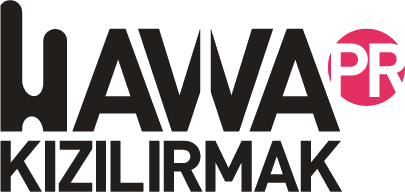 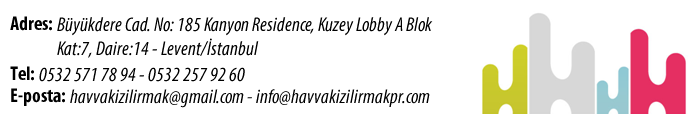 